Glutamine Transports Ammonia in the BloodAmmonia is toxic to animal tissues. In most animals, much of the free ammonia is converted to a nontoxic compound. The free ammonia is combined with glutamate to yield glutamine by the action of glutamine synthetase (Fig. 18-8).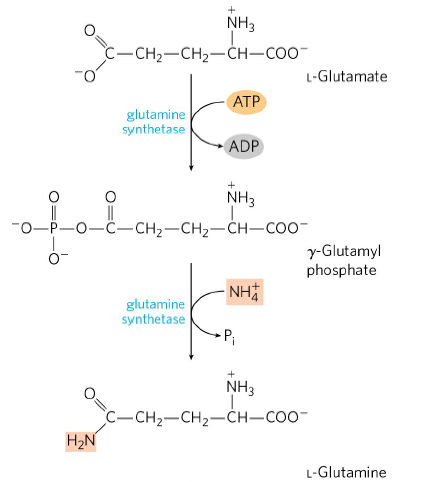 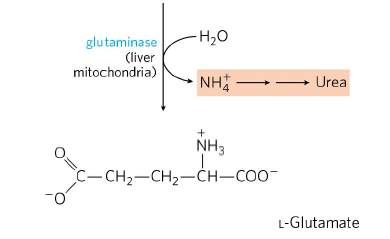 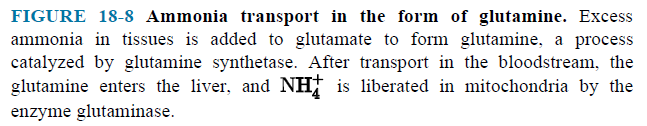 Alanine Transports Ammonia from Skeletal Muscles to the LiverAlanine plays a special role in transporting amino groups to the liver in a nontoxic form, via a pathway called the glucose-alanine cycle (Fig. 18–9).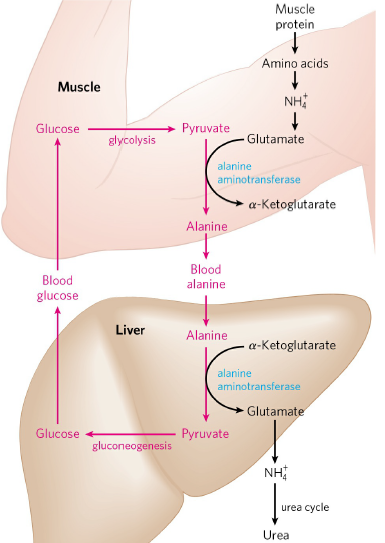 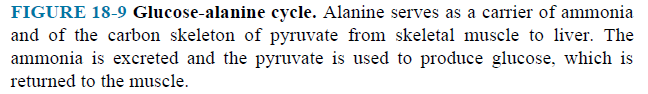 In muscle, amino acids are degraded for fuel. Amino groups are collected in the form of glutamate.Glutamate can transfer its -amino group to pyruvate. Alanine is formed.The alanine passes into the blood and travels to the liver.The amino group is transferred from alanine to -ketoglutarate, forming pyruvate and glutamate.The pyruvate, in the liver, is converted to glucose, which is transported back to muscle as part of the glucose alanine cycle.Glutamate can enter mitochondria, where the glutamate dehydrogenase reaction releases NH4+. NH4+ is converted to urea by urea cycle.Glutamate can undergo transamination with oxaloacetate to form aspartate.